ПРЕДСТАВЛЕНИЕот 20 июля 2016 года                                                                                                                № 8В соответствии с пунктом 5.1 раздела I Порядка осуществления внутреннего муниципального финансового контроля в Белоярском районе, городском и сельских поселениях в границах Белоярского района, утвержденного постановлением администрации Белоярского района от 21 января 2014 года № 37 «Об утверждении Порядка осуществления внутреннего муниципального финансового контроля в Белоярском районе, городском и сельских поселениях в границах Белоярского района», пунктом 9 плана контрольной деятельности отдела внутреннего муниципального финансового контроля Комитета по финансам и налоговой политике администрации Белоярского района на 2016 год, утвержденного распоряжением Комитета по финансам и налоговой политике администрации Белоярского района от 18 декабря 2015 года № 11-р «Об утверждении плана контрольной деятельности отдела внутреннего муниципального финансового контроля Комитета по финансам и налоговой политике администрации Белоярского района на 2016 год» проведена проверка использования средств бюджета Белоярского района муниципальным автономным общеобразовательным учреждением Белоярского района «Средняя общеобразовательная школа п. Сорум» и соблюдения законодательства Российской Федерации и иных нормативных правовых актов, регулирующих бюджетные правоотношения (далее – СОШ п. Сорум), по результатам которого, выявлены следующие нарушения: 1. Не всегда заключались дополнительные Соглашения в случае внесения изменения в части увеличения утвержденной суммы субсидии на выполнение муниципального задания в  проверяемом периоде.Субсидии на выполнение муниципального задания за проверяемый период СОШ п. Сорум не соответствуют условиям Соглашения и графику перечисления субсидий на выполнение муниципального задания в  2014-2015 годах. Субсидии на выполнение муниципального задания СОШ п. Сорум предоставлены с нарушением пункта 3.2 Соглашения, согласно которому размер субсидии, сроки предоставления определяются в приложении к Соглашению. 2. План финансово-хозяйственной деятельности СОШ п. Сорум составлен и утвержден на один год в 2014 году.В  соответствии с пунктом  3  приказа Министерства Финансов Российской Федерации от 28 июля 2010 года № 81н «О требованиях к плану финансово-хозяйственной деятельности государственного (муниципального) учреждения», план финансово-хозяйственной деятельности составляется на финансовый год в случае, если закон (решение) о бюджете утверждается на один финансовый год, либо на финансовый год и плановый период, если закон (решение) о бюджете утверждается на очередной финансовый год и плановый период. Бюджет Белоярского района утвержден на 2014 год и плановый период 2015 и 2016 годов (решение Думы Белоярского района 26 ноября 2013 года № 400 «О бюджете Белоярского района на 2014 год и плановый период 2015 и 2016 годов»).  Следовательно, план  финансово-хозяйственной деятельности должен составляться на три года. 3. Нарушение условий оплаты проезда в случае поездки в отпуск за пределы Российской Федерации железнодорожным транспортом.По авансовому отчету № 93 от 17 июня 2015 года Бурдильной Н.В. (далее – авансовый отчет) при проезде железнодорожным транспортом по маршруту Орша (Беларусь) - Москва, фактические расходы составили 525,00 рублей, а так как проезд был за пределы  Российской Федерации была предоставлена справка транспортного агентства о стоимости проезда до ближайшей к месту пересечения государственной границы Российской Федерации станции (справка СВ 0000178958 ТЦАВС), согласно которой, стоимость проезда по маршруту Смоленск-Москва составляет 2055,80 рублей. СОШ п. Сорум принята к учету сумму по справке СВ 0000178958 ТЦАВС в размере 2055,80 рублей, а необходимо было принять не более фактически произведенных расходов в размере 525,00 рублей. В связи с чем образовалась переплата в сумме 1530,80 рублей.Согласно пункту 4.19 Решения Думы Белоярского района от 08 июня 2006 года       № 42 «О гарантиях и компенсациях для лиц, проживающих в Белоярском районе, работающих в организациях, финансируемых из бюджета Белоярского района» (далее -  Решение Думы Белоярского района № 42) компенсации подлежат расходы работника в размере, определенном справкой транспортного агентства о стоимости проезда до ближайшей к месту пересечения государственной границы Российской Федерации станции, но не более фактически произведенных расходов на проезд.                                                                                                                         4. Нарушение условий оплаты проезда в случае поездки в отпуск за пределы Российской Федерации по самостоятельно приобретенным авиабилетам.По авансовому отчету № 113 от 07 июля 2015 года Колесник Б.Л. (далее – авансовый отчет) с нарушение приняты к учету суммы по проезду Москва – Кишинев (Молдова) – Москва в размере 100% по справке выданной транспортным агентством, где отсутствует стоимость минимального и максимального тарифа стоимости авиабилета на регулярные рейсы в салоне экономического класса из соответствующего российского аэропорта вылета до аэропорта прилета за пределами Российской Федерации. Авиабилет Кишинев (Молдова) – Москва приобретен в евро, дата приобретения авиабилета отсутствует. Расходы по проезду Москва – Кишинев (Молдова) – Москва не подлежат возмещению, так как представленные документы не соответствуют пунктам 4.15, 4.27 Решения Думы Белоярского района № 42.Согласно пункту 4.15 Решения Думы Белоярского района № 42 расходы компенсируются в размере 80 % от среднего тарифа, определенного расчетным путем на основании представленных работником справок выданных транспортным агентством о минимальном и максимальном тарифах стоимости авиабилета на регулярные рейсы в салоне экономического класса из соответствующего российского аэропорта вылета до аэропорта прилета за пределами Российской Федерации, но не более фактически понесенных документально подтвержденных расходов. Согласно пункту 4.27 Решения Думы Белоярского района № 42 если стоимость проездных документов указана в иностранной валюте, то компенсация расходов производится исходя из курса валюты, установленной Центральным банком России на день приобретения указанных документов.5. В авансовых отчетах за весь проверяемый период не заполнялись обязательные для заполнения реквизиты: сведения о внесении остатка, выдаче перерасхода.Например: авансовый отчет № 93 от 17 июня 2015 года, авансовый отчет № 113 от 07 июля 2015 года. Согласно требованиям, изложенным приказе Министерства финансов Российской Федерации от 15 декабря 2010 года № 173н  «Об утверждении форм первичных учетных документов и регистров бухгалтерского учета, применяемых органами государственной власти (государственными органами), органами местного самоуправления, органами управления государственными внебюджетными фондами, государственными академиями наук, государственными (муниципальными) учреждениями и методических указаний по их применению» (далее – Приказ № 173н), приказе Министерства финансов Российской Федерации от 30 марта 2015 года № 52н  «Об утверждении форм первичных учетных документов и регистров бухгалтерского учета, применяемых органами государственной власти (государственными органами), органами местного самоуправления, органами управления государственными внебюджетными фондами, государственными муниципальными учреждениями, и методических указаний по их применению» (далее – Приказ № 52н) в авансовых отчетах необходимо заполнять обязательные для заполнения реквизиты.6. Выявлены случаи задержки окончательного расчета при увольнении:-  Юркова Т.А. уволена 31 августа 2015 года, согласно приказу о прекращении (расторжении) действия трудового договора с работником (увольнении) от 22 мая 2015 года    № 96-лс окончательный расчет произведен 03 сентября 2015 года, согласно платежному поручению № 331 от 03 сентября 2015 года;-  Чеботарева М.Ф. уволена 21 октября 2015 года, согласно приказу о прекращении (расторжении) действия трудового договора с работником (увольнении) от 06 октября 2015 года № 160-лс окончательный расчет произведен 12 ноября 2015 года, согласно платежному поручению № 433 от 12 ноября 2015 года.Согласно статье 140 Трудового кодекса Российской Федерации от 30 декабря 2001 года № 197-ФЗ (далее – ТК РФ) при прекращении трудового договора выплата всех сумм, причитающихся работнику от работодателя, производится в день увольнения работника. Согласно статье 236 ТК РФ при нарушении работодателем установленного срока выплат при увольнении, причитающихся работнику, работодатель обязан выплатить их с уплатой процентов (денежной компенсации) в размере не ниже одной трехсотой действующей в это время ставки рефинансирования Центрального банка Российской Федерации от невыплаченных в срок сумм за каждый день задержки начиная со следующего дня после установленного срока выплаты по день фактического расчета включительно.Данное нарушение ТК РФ имеет признаки административного правонарушения, предусмотренного частью 1 статьи 5.27 Кодекса Российской Федерации об административных правонарушениях от 30 декабря 2001 года № 195-ФЗ (далее – КоАП), нарушение законодательства о труде и об охране труда влечет наложение административного штрафа на должностных лиц в размере от одной тысячи до пяти тысяч рублей, на юридических лиц – от тридцати до пятидесяти тысяч рублей или административное приостановление деятельности на срок до девяноста суток. С учетом изложенного и на основании пункта 7 раздела III Порядка осуществления внутреннего муниципального финансового контроля в Белоярском районе, городском и сельских поселениях в границах Белоярского района, утвержденного постановлением администрации Белоярского района от 21 января 2014 года № 37 «Об утверждении Порядка осуществления внутреннего муниципального финансового контроля в Белоярском районе, городском и сельских поселениях в границах Белоярского района», СОШ п. Сорум, предлагается следующее:- субсидии на выполнение муниципального задания перечислять в соответствии с условиями Соглашения и графиком перечисления субсидий на выполнение муниципального задания;- план финансово-хозяйственной деятельности СОШ п. Сорум составлять и утверждать в соответствии с Требованиями к плану финансово-хозяйственной деятельности;- оплату проезда в случае поездки в отпуск за пределы Российской Федерации железнодорожным транспортом и оплату проезда в случае поездки в отпуск за пределы Российской Федерации по самостоятельно приобретенным авиабилетам осуществлять в соответствии с пунктами 4.19, 4.15, 4.27 Решения Думы Белоярского района № 42;- по авансовому отчету № 93 от 17 июня 2015 года Бурдильной Н.В. (далее – авансовый отчет) сделать перерасчет.  Возместить  излишне выплаченную сумму  в размере 1530,80 рублей в бюджет СОШ п. Сорум в соответствии с действующим законодательством РФ;- по авансовому отчету № 113 от 07 июля 2015 года Колесник Б.Л. (далее – авансовый отчет) сделать перерасчет в соответствии с Решением Думы Белоярского района № 42.- в авансовых отчетах заполнять обязательные для заполнения реквизиты, согласно требованиям, изложенным в Приказе № 173, Приказе № 52н;- не допускать нарушений норм трудового законодательства, при прекращении трудового договора выплату всех сумм, причитающихся работнику от работодателя, производить в день увольнения работника, согласно статье 140 ТК РФ;- принять меры дисциплинарной ответственности к лицам ответственным за осуществление финансово-хозяйственной деятельности.О результатах рассмотрения настоящего представления и принятых мерах необходимо письменно проинформировать отдел внутреннего муниципального финансового контроля Комитета по финансам и налоговой политике администрации Белоярского района до 20 августа 2016 года с приложением подтверждающих документов.Начальник отдела внутреннего муниципального финансового контроля                                                     Е.И. Янюшкина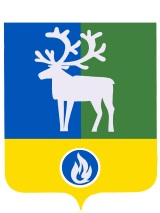 Белоярский район Ханты-Мансийский автономный округ – ЮграАДМИНИСТРАЦИЯ БЕЛОЯРСКОГО РАЙОНАКОМИТЕТ ПО ФИНАНСАМИ НАЛОГОВОЙ ПОЛИТИКЕПредседателю Комитета по образованию администрации Белоярского районаЕ.Ю. ЖдановойДиректору муниципального автономного общеобразовательного учреждения Белоярского района «Средняя общеобразовательная школа п. Сорум»М.А. СтепановойЦентральная ул., д. 9, г.Белоярский, Ханты-Мансийский автономный округ – Югра, Тюменская область, 628161Тел. 2-22-18, факс 2-30-21 Е-mail: komfin@admbel.ru ОКПО 05228831, ОГРН 1028601521541ИНН/КПП 8611003426/861101001Председателю Комитета по образованию администрации Белоярского районаЕ.Ю. ЖдановойДиректору муниципального автономного общеобразовательного учреждения Белоярского района «Средняя общеобразовательная школа п. Сорум»М.А. Степановойот ______________2016 года №______на № _______ от ____________________Председателю Комитета по образованию администрации Белоярского районаЕ.Ю. ЖдановойДиректору муниципального автономного общеобразовательного учреждения Белоярского района «Средняя общеобразовательная школа п. Сорум»М.А. Степановой